    HIỆU TRƯỞNG             													Nguyễn Thị ThứcUBND QUẬN LONG BIÊNTRƯỜNG TIỂU HỌC VIỆT HƯNG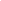 LỊCH CÔNG TÁC CHUNG CỦA TRƯỜNG(TUẦN 10 NĂM HỌC 2022-2023)TỪ NGÀY 07/11 ĐẾN NGÀY 13/11/2022ThứBuổiNội dung công việc, thời gian, địa điểmBộ phận thực hiệnLãnh đạophụ tráchGV trực(Cả ngày)Các ND công việc bổ sungHai07S Phát động Ngày Pháp luật VN- Duyệt chuyên đề Toán 1, Khoa 5 - TPT, GVCN- BGHĐ/c ThứcHai07CKiểm tra nề nếp chuyên môn- BGHĐ/c ThứcBa08S- T2: Đ/c Thủy thi GVG môn Tin học 5A2Đ/c Thức Ba08C- Dự HN Công an phường lắng nghe ý kiến của nhân dân năm 2022. - T6: Đ/c Quỳnh  thi GVG + CĐ môn Toán1- Đ/c ThứcĐ/c Thức Tư09S- T2: Thi giữa kỳ môn Toán K 4 + 5- T3: Đ/c Ngô Trang thi GVG môn TV1Đ/c Thức Tư09C- Xếp xe đi thăm quan- 14h00 Dự HN triển khai hướng dẫn triển khai kiểm điểm, đánh giá xếp loại chất lượng năm 2022 đơn vị tổ chức Đảng, Đảng viên- Đ/c ThứcĐ/c Thức Năm10S T1: Đ/c Hạnh thi GVG môn ĐĐ1- T3: Đ/c Bùi Hương thị GVG môn HĐTN1Đ/c Thức Năm10C- T6: đ/c Hải Linh thi GVG môn TNXH 1Hoàn thiện hồ sơ công việc tuần 10.- T5,6: Thi giữa kỳ môn TV K4 + 5- Lên lịch công tác tuần 11.- 14h30: Dự CĐ Mĩ thuật tại THĐT Việt Hưng- BGHĐc Liên, Hà MTĐ/c Thức Sáu11SHS thăm quan Đền Đô, Cánh buồm xanhĐ/c Thức Sáu11CHS thăm quan Đền Đô, Cánh buồm xanhĐ/c Thức Bảy12S-CĐ/c Thức  CN13S - C